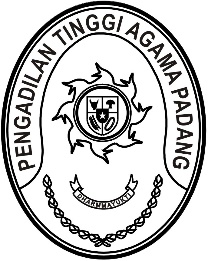 Nomor     	: W3-A/ /OT.00/3/2022	31 Maret 2022Lampiran	: -Perihal	: Undangan Rapat Tim Pembangunan ZIYth. Tim Pembangunan Zona Integritas PTA PadangDengan ini kami mengundang saudara untuk mengikuti acara Rapat Tim Pembangunan Zona Integritas, yang Insya Allah akan dilaksanakan pada:Hari/Tanggal	:	Senin / 4 April 2022Jam	:	08.30 WIB s.d. selesai Tempat	:	Ruang Command Center Pengadilan Tinggi Agama Padang		Jalan By Pass KM 24, Anak Air, PadangDemikian, atas kehadirannya diucapkan terima kasih.Wassalam,Ketua Pembangunan ZI Pengadilan Tinggi Agama Padang,Hamdani S.Tembusan :Yth. Ketua Pengadilan Tinggi Agama Padang (sebagai laporan)